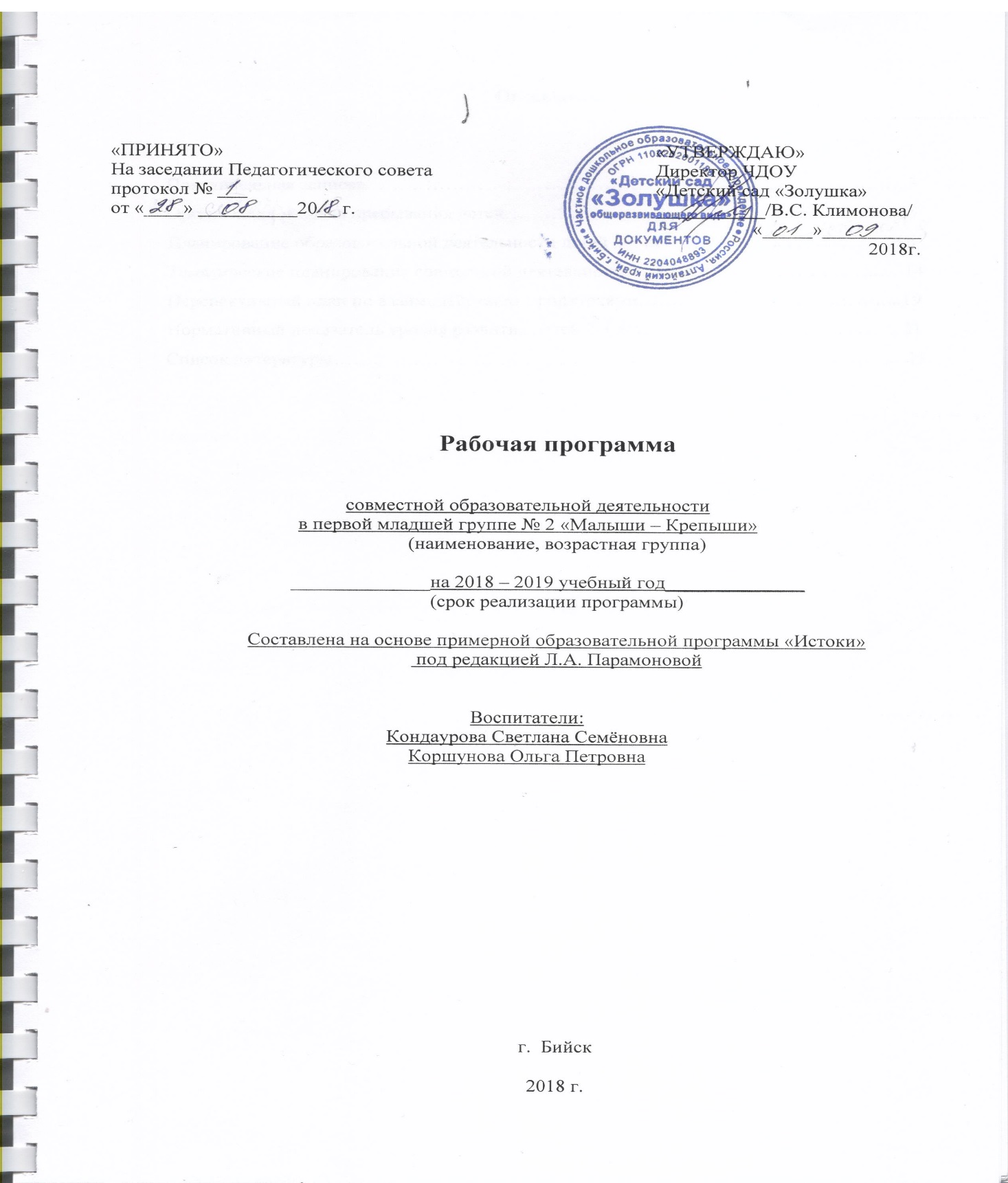 ОглавлениеПояснительная записка………………………………………………………………..….…..3Организация режима пребывания детей………………………….........................................5            Планирование образовательной деятельности детей 2-3 лет…….......................................6            Тематическое планирование совместной деятельности с детьми………………….….….14            Перспективный план по взаимодействию с родителями…………………….…………....19            Нормативный показатель уровня развития детей 2-3 лет………........................................21Список литературы…………………………………………………………………….…......25Пояснительная запискаПроцедуру планирования вариативной деятельности (бытовой и образовательной) можно условно разбить на следующие смысловые блоки:1) Распорядок дня;2) Основания для выбора тематического содержания занятий взрослого с детьми;3) Модель организации деятельности (развивающих культурных практик);4) Форма и метод составления описания: - перспективного, дневного и недельного планов образовательной и бытовой деятельности, - корректировки плана в соответствии результатов педагогической диагностики;5) Форма хранения и классификации планов занятий взрослого с детьми.Распорядок дняРаспорядок дня может меняться в зависимости от климатических условий и протяженности светлого времени суток, особенностей и условий, созданных в ДОУ, поэтому он дан предельно условно.Основания для выбора тематического содержания занятий взрослого с детьми– Реальные события, происходящие в окружающем мире и вызывающие интерес детей (листопад, и др.).– Воображаемые события, описываемые в художественном произведении.– События, специально смоделированные взрослым (например, появление в группе некоего необычного предмета).–Субкультурные события, происходящие с детьми группы (просмотр мультфильма, коллекционирование фантиков или вкладышей определенной тематики).Планирование образовательной работы на день и на неделюТипы совместной деятельности детей со взрослым в детском саду:– сюжетная игра;– игра с правилами на удачу и на умственную компетенцию;– продуктивные формы деятельности;– познавательно-исследовательская деятельность;– чтение художественной литературы;– игры с правилами на физическую компетенцию (физкультура);– музыка;- самостоятельная бытовая деятельность детей;- театрализованная деятельность.Планирование образовательной деятельности по основной образовательной программе дошкольного образования в первой младшей группе (2-3 года)Утверждаю: _____________Директор ЧДОУ «Детский сад «Золушка»В.С.КлимоноваПримерный распорядок днягруппа № 2 «Малыши крепыши» (2-3 года)(холодный период)Планирование образовательной деятельности детей 2-3 летТематическое планирование совместной деятельности с детьмиПерспективный план по взаимодействию с родителями.Нормативный показатель уровня развития детей 2-3 летСХЕМА-МАТРИЦА нормативной карты развития ребенка 2- 3 летСписок литературы1. Авдеева, Н. Н. Безопасность на улицах / Н. Н. Авдеева. - М.: ООО «Издательство АСТ-ЛТД», 1997.2. Авдеева, Н. Н. Безопасность: учеб. пособие по основам безопасности жизнедеятельности детей старшего дошкольного возраста / Н. Н. Авдеева, О. Л. Князева, Р. Б. Стеркина. - М.: 000 «Издательство ACT-ЛТД», 1997.3. Агафонова, К. В. Дети и дорожное движение / К. В. Агафонова. - М.: Просвещение, 1978.4.  Арапова-Пискарева, Н. А. Формирование элементарных математических представлений в детском саду. Программа и методические рекомендации / Н. А. Арапова-Пискарева. - М.: Мозаика-Синтез, 2006.5.  Богуславская, 3. М. Развивающие игры для детей младшего дошкольного возраста / 3. М. Богуславская, Е. О. Смирнова. -М.: Просвещение, 1991.6.  Венгер, Л. А. Воспитание сенсорной культуры от рождения до 6 лет / Л. А. Венгер, Э. Г. Пилюгина, Н. Б. Венгер. - М.: Просвещение, 1988.7. Воспитание и обучение детей в первой младшей группе детского сада / под ред. В. В. Гербовой, Т. С. Комаровой. - М.: Мозаика-Синтез, 2006.8. Галанова, Т. В. Развивающие игры с малышами до 3 лет / Т. В. Галанова. - Ярославль: Академия развития, 2007.9. Гербова, В. В. Занятия по развитию речи в первой младшей группе детского сада: планы занятий / В. В. Гербова. - М.: Мозаика-Синтез, 2008.Ю. Детии дорога: метод, комплект для воспитателей детских садов. - М., 1994.10. Добрушин, А. Д. Как беречь детей / А. Д. Добрушин. - Таллин:Валгус, 1976.11. Дорохов, А. А. Зеленый, желтый, красный / А. А. Дорохов. - М.: Детская литература, 1975.12. Дошкольное воспитание: журн. - 1990. -№ 8; 1991. -№ 2, 7.13. Душное, А. С. Моя улица / А. С. Душнов. - М.: ДОСААФ, 1981.14.Дыбина, О. Б. Ребенок и окружающий мир: программа и методические рекомендации / О. Б. Дыбина. - М.: Мозаика-Синтез, 2008.15. Доронова Т.Н.,Якобсон С. Г. Обучение детей 2-4 лет рисованию, лепке, аппликации в игре (младшая разновозрастная группа); кн. для воспитателя дет.сада. – М.: Просвещение, 1992. - 143 с.: ил.16. Елисеева, Л. Н. Хрестоматия для маленьких / Л. Н. Елисеева. - 4-е изд., перераб. и доп. -М.: Просвещение, 1982.17. Елецкая О.В. Вареница Е.Ю. «День за днем говорим и растем: Пособие по развитию детей раннего возраста. -М.: ТЦ Сфера,2010. -224с. (Ранний возраст)18.  Ерофеева, Т. И. Математика для дошкольников: кн. для воспитателя детского сада / Т. И. Ерофеева, Л. Н. Павлова, В. П. Новикова. - М.: Просвещение, 1993.19.  Зацепина, М. Б. Музыкальное воспитание в детском саду: программа и методические рекомендации / М. Б. Зацепина. - М.: Мозаика-Синтез, 2008.20.  Казакова, Т. Г. Развивайте у дошкольников творчество (конспекты занятий рисованием, лепкой, аппликацией): пособие воспитателя детского сада / Т. Г. Казакова. - М.: Просвещение, 1985.21. Kupилoвa, О. С. Красный — стой, зеленый — можно. Желтый светит — осторожно: для воспитателей дошкольных учреждений, учителей начальных классов / О. С. Кирилова, Б. П. Гучков. - Волгоград: Семь ветров, 1995.22. Клименко, В. Р. Обучайте дошкольника правилам движения / В. Р. Клименко. - М.: Просвещение, 1973.23.  Клочанов, Н. Н. Дорога, ребенок, безопасность: метод, пособие по правилам дорожного движения для воспитателей. - Ростов н/Д.: Феникс, 2004.24.  Комарова, Т. С. Изобразительная деятельность в детском саду: программа и методические рекомендации / Т. С. Комарова. - М.: Мозаика-Синтез, 2005.25. Кривич, М. Школа пешехода / М. Кривич, О. Ольгин. - М.: Малыш, 1984.26. Кутакова, Л. В. Конструирование и ручной труд в детском саду: программы и методические рекомендации / Л. В. Куцакова. - М.: Мозаика-Синтез, 2008.27.Книга для чтения в детском саду и дома: 2-4 года: Пособие для воспитателей д/с и родителей / сост. В.В. Гербова и др. М.: Издательство Оникс, 2009. - 272 с.28.  Максаков, А. И. Учите, играя: игры и упражнения со звучащим словом: пособие для воспитателя детского сада / А. И. Максаков. - 2-е изд., перераб. и доп. - М.: Просвещение, 1983.29. Маландин, Н. Г. Внимание - дети / Н. Г. Маландин. - М.: Педагогика, 1975.30.  Методические рекомендации к Программе воспитания и обучения в детском саду / под ред. М. А. Васильевой, В. В. Гербовой, Т. С. Комаровой. - М.: Издательский дом «Воспитание дошкольника», 2005.31.  От рождения до школы. Примерная основная общеобразовательная программа дошкольного образования / под ред. Н. Е. Вераксы, Т. С. Комаровой, М. А. Васильевой. - М.: Мозаика-Синтез, 2011.32. Полная хрестоматия дошкольников с методическими подсказками для педагогов и родителей. В 2 кн. 1/авт.- сост. С.Д. Томилова – Москва: АСТ., 2014. -702, \2\с., ил.33. Развивающие занятия с детьми 2-3 лет / Под ред. Парамоновой Л.А. – 3-е изд., искр. - М -.: ОЛМА Медиа Групп, 2014. -512с: ил.34. Работа с детьми в дошкольных учреждениях по обучению их правилам дорожного движения: метод, разработки / сост. О. Ю. Грёзина, С. А. Пятаева. - Волгоград: Перемена, 1998.35.Рунова М.А. Радость в движении. – М.: Издательский дом «Воспитание дошкольника». -2004. -60с.36.Соломенникова, О. А. Занятия по формированию элементарных экологических представлений в первой младшей группе детского сада: конспекты занятий / О. А. Соломенникова. - М.: Мозаика-Синтез, 2008.37.  Соломенникова, О. А. Экологическое воспитание в детском саду: программа и методические рекомендации / О. А. Соломенникова. - М.: Мозаика-Синтез, 2005.38.  Степаненкова, Э. Я. Дошкольникам - о правилах дорожного движения: пособие для воспитателей детского сада / Э. Я. Степаненкова, Н. Ф. Филенко. - М.: Просвещение, 1979.39. Тимофеева Е.А. «Подвижные игры с детьми младшего дошк. Возраста: кн.для воспитателей дет.сада.- 2-е изд., испр. И доп.- М.: Просвещение,1986 – 79с., ил.40.  Теплюк, С. К Занятия на прогулке с малышами: пособие для педагогов дошкольных учреждений. Для работы с детьми 2-4 лет / С. Н. Теплюк. - М.: Мозаика-Синтез, 2008.41.  Томашполъская, И. Э. Развивающие игры для детей 2-8 лет. Систематизация, планирование, описание игр / И. Э. Томашпольская. - СПб.: Смарт, 1996.42.Харченко Т.Е. «Утренняя гимнастика в детском саду» Упражнения для детей 2-3 лет. -М.: Мозаика – Синтез.2009. -88с.43. Якунов, А. М. Безопасность на улицах и дорогах / А. М. Якунов. - М., 1997.44.Янушко Е.А. Сенсорное развитие детей раннего возраста (1-3 года). Методическое пособие для воспитателей и родителей. – М.: Мозаика-Синтез, 2009. – 72 с.45. Янушко Е.А.  Развитие мелкой моторики рук у детей раннего возраста (1-3 года). Методическое пособие для воспитателей и родителей. – М.: Мозаика-Синтез, 2009. – 56 с.Образовательная деятельностьПериодичность (длительность 8-10 мин)Физическая культура3 раза в неделю (по подгруппам)Познавательное развитие1 раз в неделю Конструирование1 раз в 2 неделиРисование1 раз в неделюДействия с предметами1 раза в неделюРечевое развитие 1 раз в неделюЛепка 1 раз в 2 неделиМузыка2 раза в неделюИтого10 занятий (1 час 40 мин)ВремяВид деятельностиСодержание образовательной деятельностиСодержание образовательной деятельностиСодержание образовательной деятельностиСодержание образовательной деятельностиСодержание образовательной деятельностиСодержание образовательной деятельностиСодержание образовательной деятельностиСодержание образовательной деятельности7.00-8.20Прием детей Взаимодействие с семьями детей по реализации ООП ДО.                                                                                                                                                                                                            Организация детской деятельности, трудовые поручения, чтение художественной литературыВзаимодействие с семьями детей по реализации ООП ДО.                                                                                                                                                                                                            Организация детской деятельности, трудовые поручения, чтение художественной литературыВзаимодействие с семьями детей по реализации ООП ДО.                                                                                                                                                                                                            Организация детской деятельности, трудовые поручения, чтение художественной литературыВзаимодействие с семьями детей по реализации ООП ДО.                                                                                                                                                                                                            Организация детской деятельности, трудовые поручения, чтение художественной литературыВзаимодействие с семьями детей по реализации ООП ДО.                                                                                                                                                                                                            Организация детской деятельности, трудовые поручения, чтение художественной литературыВзаимодействие с семьями детей по реализации ООП ДО.                                                                                                                                                                                                            Организация детской деятельности, трудовые поручения, чтение художественной литературыВзаимодействие с семьями детей по реализации ООП ДО.                                                                                                                                                                                                            Организация детской деятельности, трудовые поручения, чтение художественной литературыВзаимодействие с семьями детей по реализации ООП ДО.                                                                                                                                                                                                            Организация детской деятельности, трудовые поручения, чтение художественной литературы8.20-8.50Подготовка к завтраку. ЗавтракПроведение утренней гимнастики. Гигиенические и закаливающие процедуры.                                                                    Прием пищи. Обучение культурно-гигиеническим навыкам, навыкам самообслуживания во время приёма пищи.Проведение утренней гимнастики. Гигиенические и закаливающие процедуры.                                                                    Прием пищи. Обучение культурно-гигиеническим навыкам, навыкам самообслуживания во время приёма пищи.Проведение утренней гимнастики. Гигиенические и закаливающие процедуры.                                                                    Прием пищи. Обучение культурно-гигиеническим навыкам, навыкам самообслуживания во время приёма пищи.Проведение утренней гимнастики. Гигиенические и закаливающие процедуры.                                                                    Прием пищи. Обучение культурно-гигиеническим навыкам, навыкам самообслуживания во время приёма пищи.Проведение утренней гимнастики. Гигиенические и закаливающие процедуры.                                                                    Прием пищи. Обучение культурно-гигиеническим навыкам, навыкам самообслуживания во время приёма пищи.Проведение утренней гимнастики. Гигиенические и закаливающие процедуры.                                                                    Прием пищи. Обучение культурно-гигиеническим навыкам, навыкам самообслуживания во время приёма пищи.Проведение утренней гимнастики. Гигиенические и закаливающие процедуры.                                                                    Прием пищи. Обучение культурно-гигиеническим навыкам, навыкам самообслуживания во время приёма пищи.Проведение утренней гимнастики. Гигиенические и закаливающие процедуры.                                                                    Прием пищи. Обучение культурно-гигиеническим навыкам, навыкам самообслуживания во время приёма пищи.9.00-9.30Подготовка исовместная деятельность взрослых и детейРАСПИСАНИЕ ЗАНЯТИЙ, а также проведение игр-занятий в группе по продуктивной и познавательно-исследовательской деятельностиРАСПИСАНИЕ ЗАНЯТИЙ, а также проведение игр-занятий в группе по продуктивной и познавательно-исследовательской деятельностиРАСПИСАНИЕ ЗАНЯТИЙ, а также проведение игр-занятий в группе по продуктивной и познавательно-исследовательской деятельностиРАСПИСАНИЕ ЗАНЯТИЙ, а также проведение игр-занятий в группе по продуктивной и познавательно-исследовательской деятельностиРАСПИСАНИЕ ЗАНЯТИЙ, а также проведение игр-занятий в группе по продуктивной и познавательно-исследовательской деятельностиРАСПИСАНИЕ ЗАНЯТИЙ, а также проведение игр-занятий в группе по продуктивной и познавательно-исследовательской деятельностиРАСПИСАНИЕ ЗАНЯТИЙ, а также проведение игр-занятий в группе по продуктивной и познавательно-исследовательской деятельностиРАСПИСАНИЕ ЗАНЯТИЙ, а также проведение игр-занятий в группе по продуктивной и познавательно-исследовательской деятельности9.00-9.30Подготовка исовместная деятельность взрослых и детейпонедельникпонедельниквторниксредачетвергчетвергпятницапятница9.00-9.30Подготовка исовместная деятельность взрослых и детейПознавательная деятельность9.00-9.10/9.20-9.30Познавательная деятельность9.00-9.10/9.20-9.30Действия с предметами9.00-9.10/9.20-9.30Рисование9.00-9.10/9.20-9.30Речевое развитие9.00-9.10/9.20-9.30Речевое развитие9.00-9.10/9.20-9.30Лепка / Конструирование9.00-9.10/9.20-9.30Лепка / Конструирование9.00-9.10/9.20-9.309.30-10.00Подготовка ко второму завтраку. Второй завтракГигиенические процедуры. Прием пищи. Обучение культурно-гигиеническим навыкам, навыкам самообслуживания во время приёма пищи.Гигиенические процедуры. Прием пищи. Обучение культурно-гигиеническим навыкам, навыкам самообслуживания во время приёма пищи.Гигиенические процедуры. Прием пищи. Обучение культурно-гигиеническим навыкам, навыкам самообслуживания во время приёма пищи.Гигиенические процедуры. Прием пищи. Обучение культурно-гигиеническим навыкам, навыкам самообслуживания во время приёма пищи.Гигиенические процедуры. Прием пищи. Обучение культурно-гигиеническим навыкам, навыкам самообслуживания во время приёма пищи.Гигиенические процедуры. Прием пищи. Обучение культурно-гигиеническим навыкам, навыкам самообслуживания во время приёма пищи.Гигиенические процедуры. Прием пищи. Обучение культурно-гигиеническим навыкам, навыкам самообслуживания во время приёма пищи.Гигиенические процедуры. Прием пищи. Обучение культурно-гигиеническим навыкам, навыкам самообслуживания во время приёма пищи.10.00-11.30Самостоятельная деятельность детей/Подготовка к прогулке/ Прогулка/ Возвращение с прогулкиОрганизация и координация самостоятельной деятельности детей.    Обучение навыкам самообслуживания при одевании на прогулку.Прогулка: наблюдения в природе, трудовые поручения, игры, индивидуальная работа с детьми. Чтение художественной литературыОрганизация и координация самостоятельной деятельности детей.    Обучение навыкам самообслуживания при одевании на прогулку.Прогулка: наблюдения в природе, трудовые поручения, игры, индивидуальная работа с детьми. Чтение художественной литературыОрганизация и координация самостоятельной деятельности детей.    Обучение навыкам самообслуживания при одевании на прогулку.Прогулка: наблюдения в природе, трудовые поручения, игры, индивидуальная работа с детьми. Чтение художественной литературыОрганизация и координация самостоятельной деятельности детей.    Обучение навыкам самообслуживания при одевании на прогулку.Прогулка: наблюдения в природе, трудовые поручения, игры, индивидуальная работа с детьми. Чтение художественной литературыОрганизация и координация самостоятельной деятельности детей.    Обучение навыкам самообслуживания при одевании на прогулку.Прогулка: наблюдения в природе, трудовые поручения, игры, индивидуальная работа с детьми. Чтение художественной литературыОрганизация и координация самостоятельной деятельности детей.    Обучение навыкам самообслуживания при одевании на прогулку.Прогулка: наблюдения в природе, трудовые поручения, игры, индивидуальная работа с детьми. Чтение художественной литературыОрганизация и координация самостоятельной деятельности детей.    Обучение навыкам самообслуживания при одевании на прогулку.Прогулка: наблюдения в природе, трудовые поручения, игры, индивидуальная работа с детьми. Чтение художественной литературыОрганизация и координация самостоятельной деятельности детей.    Обучение навыкам самообслуживания при одевании на прогулку.Прогулка: наблюдения в природе, трудовые поручения, игры, индивидуальная работа с детьми. Чтение художественной литературы11.30-12.00Подготовка к обеду/Обед/Подготовка ко снуГигиенические процедуры.                                                                                                                                                                                                                                                                                                                                  Прием пищи.       Обучение культурно-гигиеническим навыкам, навыкам самообслуживания во время приёма пищи.                                                                                                                                                                                                                                                                                                                            Чтение художественной литературы.   Гигиенические процедуры.                                                                                                                                                                                                                                                                                                                                  Прием пищи.       Обучение культурно-гигиеническим навыкам, навыкам самообслуживания во время приёма пищи.                                                                                                                                                                                                                                                                                                                            Чтение художественной литературы.   Гигиенические процедуры.                                                                                                                                                                                                                                                                                                                                  Прием пищи.       Обучение культурно-гигиеническим навыкам, навыкам самообслуживания во время приёма пищи.                                                                                                                                                                                                                                                                                                                            Чтение художественной литературы.   Гигиенические процедуры.                                                                                                                                                                                                                                                                                                                                  Прием пищи.       Обучение культурно-гигиеническим навыкам, навыкам самообслуживания во время приёма пищи.                                                                                                                                                                                                                                                                                                                            Чтение художественной литературы.   Гигиенические процедуры.                                                                                                                                                                                                                                                                                                                                  Прием пищи.       Обучение культурно-гигиеническим навыкам, навыкам самообслуживания во время приёма пищи.                                                                                                                                                                                                                                                                                                                            Чтение художественной литературы.   Гигиенические процедуры.                                                                                                                                                                                                                                                                                                                                  Прием пищи.       Обучение культурно-гигиеническим навыкам, навыкам самообслуживания во время приёма пищи.                                                                                                                                                                                                                                                                                                                            Чтение художественной литературы.   Гигиенические процедуры.                                                                                                                                                                                                                                                                                                                                  Прием пищи.       Обучение культурно-гигиеническим навыкам, навыкам самообслуживания во время приёма пищи.                                                                                                                                                                                                                                                                                                                            Чтение художественной литературы.   Гигиенические процедуры.                                                                                                                                                                                                                                                                                                                                  Прием пищи.       Обучение культурно-гигиеническим навыкам, навыкам самообслуживания во время приёма пищи.                                                                                                                                                                                                                                                                                                                            Чтение художественной литературы.   12.00-15.00Сон15.00-15.10ПодъемПостепенный подъем/ Проведение гимнастики пробуждения. Закаливающие процедуры.  Гигиенические процедуры.                                                                                                                                                                             Постепенный подъем/ Проведение гимнастики пробуждения. Закаливающие процедуры.  Гигиенические процедуры.                                                                                                                                                                             Постепенный подъем/ Проведение гимнастики пробуждения. Закаливающие процедуры.  Гигиенические процедуры.                                                                                                                                                                             Постепенный подъем/ Проведение гимнастики пробуждения. Закаливающие процедуры.  Гигиенические процедуры.                                                                                                                                                                             Постепенный подъем/ Проведение гимнастики пробуждения. Закаливающие процедуры.  Гигиенические процедуры.                                                                                                                                                                             Постепенный подъем/ Проведение гимнастики пробуждения. Закаливающие процедуры.  Гигиенические процедуры.                                                                                                                                                                             Постепенный подъем/ Проведение гимнастики пробуждения. Закаливающие процедуры.  Гигиенические процедуры.                                                                                                                                                                             Постепенный подъем/ Проведение гимнастики пробуждения. Закаливающие процедуры.  Гигиенические процедуры.                                                                                                                                                                             15.30-15.45Организация игровой деятельности/Самостоятельная деятельность детейРАСПИСАНИЕ ЗАНЯТИЙ, а также проведение игр-занятий в группе по продуктивной и познавательно-исследовательской деятельности РАСПИСАНИЕ ЗАНЯТИЙ, а также проведение игр-занятий в группе по продуктивной и познавательно-исследовательской деятельности РАСПИСАНИЕ ЗАНЯТИЙ, а также проведение игр-занятий в группе по продуктивной и познавательно-исследовательской деятельности РАСПИСАНИЕ ЗАНЯТИЙ, а также проведение игр-занятий в группе по продуктивной и познавательно-исследовательской деятельности РАСПИСАНИЕ ЗАНЯТИЙ, а также проведение игр-занятий в группе по продуктивной и познавательно-исследовательской деятельности РАСПИСАНИЕ ЗАНЯТИЙ, а также проведение игр-занятий в группе по продуктивной и познавательно-исследовательской деятельности РАСПИСАНИЕ ЗАНЯТИЙ, а также проведение игр-занятий в группе по продуктивной и познавательно-исследовательской деятельности РАСПИСАНИЕ ЗАНЯТИЙ, а также проведение игр-занятий в группе по продуктивной и познавательно-исследовательской деятельности 15.30-15.45Организация игровой деятельности/Самостоятельная деятельность детейпонедельниквторниквторниксредасредачетвергчетвергпятница15.30-15.45Организация игровой деятельности/Самостоятельная деятельность детейФизкультура15.30-15.40Музыка 15.30-15.40Музыка 15.30-15.40Физкультура15.30-15.40Физкультура15.30-15.40Физкультура15.30-15.40Физкультура15.30-15.40Музыка 15.30-15.4015.45-16.15УжинГигиенические процедуры. Прием пищи.  Обучение культурно-гигиеническим навыкам, навыкам самообслуживания во время  приёма пищи.Гигиенические процедуры. Прием пищи.  Обучение культурно-гигиеническим навыкам, навыкам самообслуживания во время  приёма пищи.Гигиенические процедуры. Прием пищи.  Обучение культурно-гигиеническим навыкам, навыкам самообслуживания во время  приёма пищи.Гигиенические процедуры. Прием пищи.  Обучение культурно-гигиеническим навыкам, навыкам самообслуживания во время  приёма пищи.Гигиенические процедуры. Прием пищи.  Обучение культурно-гигиеническим навыкам, навыкам самообслуживания во время  приёма пищи.Гигиенические процедуры. Прием пищи.  Обучение культурно-гигиеническим навыкам, навыкам самообслуживания во время  приёма пищи.Гигиенические процедуры. Прием пищи.  Обучение культурно-гигиеническим навыкам, навыкам самообслуживания во время  приёма пищи.Гигиенические процедуры. Прием пищи.  Обучение культурно-гигиеническим навыкам, навыкам самообслуживания во время  приёма пищи.16.15-17.00Организация игровой деятельности/Самостоятельная деятельность детейОрганизация различных видов детской деятельности.Самостоятельная деятельность детей.Индивидуальная работаОрганизация различных видов детской деятельности.Самостоятельная деятельность детей.Индивидуальная работаОрганизация различных видов детской деятельности.Самостоятельная деятельность детей.Индивидуальная работаОрганизация различных видов детской деятельности.Самостоятельная деятельность детей.Индивидуальная работаОрганизация различных видов детской деятельности.Самостоятельная деятельность детей.Индивидуальная работаОрганизация различных видов детской деятельности.Самостоятельная деятельность детей.Индивидуальная работаОрганизация различных видов детской деятельности.Самостоятельная деятельность детей.Индивидуальная работаОрганизация различных видов детской деятельности.Самостоятельная деятельность детей.Индивидуальная работа17.00-19.00Подготовка к прогулке. Прогулка. Возвращение в группуЧтение художественной литературы.Взаимодействие с семьями детей по реализации ООП ДО.Чтение художественной литературы.Взаимодействие с семьями детей по реализации ООП ДО.Чтение художественной литературы.Взаимодействие с семьями детей по реализации ООП ДО.Чтение художественной литературы.Взаимодействие с семьями детей по реализации ООП ДО.Чтение художественной литературы.Взаимодействие с семьями детей по реализации ООП ДО.Чтение художественной литературы.Взаимодействие с семьями детей по реализации ООП ДО.Чтение художественной литературы.Взаимодействие с семьями детей по реализации ООП ДО.Чтение художественной литературы.Взаимодействие с семьями детей по реализации ООП ДО.МесяцСобытия, праздники,традицииТема неделиФормы организации образовательной деятельностиСписок литературыСентябрь1-я неделяАдаптация«Здравствуй Детский сад»«Покружимся», «Солнечные зайчики»«Мой малыш»,«Прячем мишку»,  «Поезд»Картотека игр2-я неделяАдаптация«Мои игрушки»«Догонялки», «Покатаемся на лошадке», «Подуй на вертушку», «Книжка - угадай-ка».Картотека игр3-я неделяАдаптация«Мой любимый детский сад»«Передай колокольчик», «Догонялки - обнималки»,«Маленькая детка», «Попрыгушки». Картотека игр4-я неделяАдаптация«Осенний калейдоскоп»«Солнышко и дождик», «Наши пальчики», «Ладушки», «Скачем на лошадке».Картотека игрОктябрь1-я неделяАдаптация«В гостях у осени»«Пичужки», «Топ-топ», «Зонтик», «Катаем мяч».Картотека игр2-я неделяАдаптация«Овощи»«Прятки»«Будем спать»«Дождик»,«Ванька-встанька».Картотека игр3-я неделяАдаптация«Фрукты»«Наши уточки», «Ку-ку»,«Куколка Катюша»«Баю-баю».Картотека игр4 неделяАдаптация«Бабушкино лукошко»«Прилетела птичка»«Колечки»«Катаем мяч»«Флажки»Картотека игрНоябрь1-я неделяСпортивное развлечение«Малыши – Крепыши»«День здоровья»Ознакомление с окружающим «Комната для кукол»Физкультура №17-18  Рисование «Что за палочки такие»Действия с предметами «Найди такую же»Речевое развитие «Я козочка Ме-ке-ке»Лепка «Колбаски на тарелочках»Музыка «Веселый каблучок»Парамонова Л.А. стр. 116Парамонова Л.А. стр.117Доронова Т.Н. стр. 22Парамонова Л.А. стр.122Парамонова Л.А. стр. 1232-я неделяРазвлечение «Сказки осеннего леса»«Наши куклы»Ознакомление с окружающим «Куклы Маша и Андрюша»Физкультура №19-20Конструирование. «Машенькин детский сад» Музыка «Две собачки»," Игра Барбос и птички»Рисование. «Трава для зайчат»Действия с предметами. «Игрушки для Миши и Мишутки» Речевое развитие. «Кто душистый любит мед»Парамонова Л.А. стр. 129Парамонова Л.А. стр.131Парамонова Л.А. стр.132Доронова Т.Н. стр.24 Парамонова Л.А. стр.135Парамонова Л.А. стр.1363-я неделя«Мамы разные важны»«День Матери»Ознакомление с окружающим. «Кукла Зоя ложится спать»Физкультура № 21-22  Музыка «Качели», «Мальчик с пальчик»Конструирование «Маша гуляет по парку»Рисование «Коврик для кукол» Действие с предметами «Собираем пирамидку»Речевое развитие «Спать пора»Парамонова Л.А. стр. 143Парамонова Л.А., стр.145Парамонова Л.А. стр.146Парамонова Л.А. стр.148Парамонова Л.А. стр.149Парамонова Л.А. стр.1504-я неделяТеатрализованная сказка «Колобок»Знакомство с русской народной сказкой «Колобок»Ознакомление с окружающим. «Колобок» Физкультура стр.№23-24Музыка «Машина», «Пляска пальчики ручки»Рисование «Котята играют клубочками»Действия с предметами. «Занимательная коробка» Речевое развитие «Курочка Рябушка» Лепка «Колобок»Парамонова Л.А. стр. 156Парамонова Л.А. стр.157Парамонова Л.А. стр.159Парамонова Л.А. стр.160Парамонова Л.А. стр.161 Парамонова Л.А. стр.163Декабрь1-я неделя«Развлечение «Зимушка – зима»«Зима»Ознакомление с окружающим «Кукла Катя собирается на прогулку» Физкультура № 25-26Конструирование «Горка во дворе» Музыка «Вот так холод, вот мороз», «Где же ручки»Рисование «Снег, снег кружится»Действия с предметами «Найди предмет по картинке» Речевое развитие «Уж ты, котя – коток» Парамонова Л.А.стр.170Парамонова Л.А. стр172Парамонова Л.А. стр.174Муз. руководительПарамонова Л.А. стр. 175Парамонова Л.А. стр.176Парамонова Л.А. стр.1772-я неделяРазвлечение «В гости к домашним зверятам»«Домашние животные»Ознакомление с окружающим «Как зовут твоих друзей?»Физкультура № 27-28Музыка «Дед Мороз», «Едем, едем на лошадке»Рисование «Веселый цирк»Действия с предметами «Цирковые собачки» Речевое развитие «У лесного родничка пили воду два бычка» Лепка «Лепим пирожки, лепим булочки» Парамонова Л.А.Стр.185Парамонова Л.А.стр.186Муз. руководительПарамонова Л.А. стр.189Парамонова Л.А. стр.191Парамонова Л.А. стр.192Парамонова Л.А. стр.1933-я неделяРазвлечение«В гости к лесным зверятам»«Лесные животные»Ознакомление с окружающим «Кто живет в лесу?» Физкультура № 29-30 Конструирование «Елочные гирлянды»Музыка «Зимняя пляска» «Ладушки-ладушки»Рисование «Матрешки идут на праздник»Действия с предметами «Пирамидки разного цвета» Речевое развитие «Холодно» Парамонова Л.А. стр.200Парамонова Л.А. стр.201Парамонова Л.А. стр.202Муз. руководительПарамонова Л.А. стр.204Парамонова Л.А. стр.205Парамонова Л.А. стр.2064-я неделя«Новогодний праздник»«Елка наряжается на праздник собирается Ознакомление с окружающим «Зайки играют» Физкультура № 31-32Музыка «Мы матрёшки» «Что за народ»Рисование «Новогодняя елка»Действия с предметами «Достань колечко!»Речевое развитие «Есть в лесу под елкой хата»Лепка «Нарядим нашу елочку»Парамонова Л.А. стр.213Парамонова Л.А. стр.214Муз. руководительПарамонова Л.А. стр.217Парамонова Л.А. стр.218Парамонова Л.А. стр.218Парамонова Л.А. стр.207Январь2-я неделя«Рождественские каникулы»«Снеговик в гостях у ребят»Ознакомление с окружающим «Петрушка и его друзья» Физкультура № 33-34Конструирование «Снеговик» Музыка «Игра Кошка и мыши» «К нам пришел котенок»Рисование «В зимнем лесу» Действия с предметами «Украшения для снеговика» Речевое развитие «Маленькой елочке холодно зимой» Парамонова Л.А. стр.227Парамонова Л.А. стр.228Парамонова Л.А. стр.229Муз. руководительПарамонова Л.А. стр.230Парамонова Л.А. стр.233Парамонова Л.А. стр.2333 неделяРазвлечение «Зимние забавы»«Зимушка – зима»Ознакомление с окружающим «Еду, еду к бабе,к деду» Физкультура №35-36 Музыка «Коляска» «Мы скакали»Рисование "Шарики-лошарики" Действия с предметами. «Я пеку всем друзьям по пирожку» Речевое развитие «Баранки, калачи с пылу с жару из печи»Лепка "Зимние забавы" Парамонова Л.А. стр. 240Парамонова Л.А. стр.242Муз. руководительПарамонова Л.А. стр.244Парамонова Л.А. стр.246Парамонова Л.А. стр.247Парамонова Л.А. стр.2494-я неделяТеатрализованная постановка настольного театра по русской народной сказке «Теремок»Знакомство с русской народной сказки «Теремок»Ознакомление с окружающим «Теремок»Физкультура №37-38Конструирование «Мостик для машин»Музыка «Паровоз» «Разминка»Рисование «Петушок -Золотой гребешок»Действие с предметами «Чудесный мешочек»Речевое развитие «Шла лисичка по мосту»Парамонова Л.А.Стр.255Парамонова Л.А. стр. 256Парамонова Л.А. стр. 258Муз. руководительПарамонова Л.А. стр. 259Парамонова Л.А. стр. 261Парамонова Л.А. стр. 262Февраль1-я неделя
Спортивное развлечение «Разноцветные мячи»«Каким я хочу быть?»Ознакомление с окружающим. «Курочка-пеструшечка» Физкультура №39-40 Музыка «Карусели» «Котик заболел»Рисование «Дорога для автомобиля»Действия с предметами «Соберем матрешку» Речевое развитие «Мчится поезд» Лепка «Птички и кормушки» Парамонова Л.А.Стр.269Парамонова Л.А. стр. 271Муз. РуководительДоронова Т.Н. стр.106Парамонова Л.А. стр. 275Парамонова Л.А. стр. 276Доронова Т.Н. стр.1152-я неделя«Наши меньшие друзья»«В деревне у бабушки»Ознакомление с окружающим «Кошка и собака» Физкультура №41-42Музыка «Лягушата-медвежата-цыплята» «Пляска с куклами»Конструирование «Маша и Дружок гуляют по улице» Рисование «Коврики для кошечки и собачки»Действия с предметами «Пирамидка с сюрпризом» Речевое развитие «Ди ди – ладо-ладушки»  Парамонова Л.А.Стр.284Парамонова Л.А. стр.285Муз. руководительПарамонова Л.А. стр. 286Парамонова Л.А. стр. 287Парамонова Л.А. стр. 289Парамонова Л.А. стр. 2913-я неделяДень Защитника Отечества«Папин праздник»Ознакомление с окружающим. «Моряки и летчики» Физкультура № 43-44 Музыка «Тик-так» «Ты похлопай вместе с нами»Рисование «Праздничный салют»Действия с предметами. «Цветные машинки» Речевое развитие «Вечерняя песенка» Аппликация " Папин праздник"Парамонова Л.А.стр.298Парамонова Л.А. стр.299Муз. руководительПарамонова Л.А. стр. 301Парамонова Л.А. стр. 303Парамонова Л.А. стр. 303Парамонова Л.А. стр. 3054-я неделя«Птички прилетели, на окошко сели»«Птицы»Ознакомление с окружающим. «Сорока, сорока» Физкультура № 45-46Конструирование «Делаем самолетики» Музыка «Хлопаем-шлепаем» «Все умеют мастера»Рисование " Норка для мышонка" Действия с предметами. «Фигурные пирамидки» Речевое развитие «Поиграем» Парамонова Л.А.Стр.311Парамонова Л.А. стр. 313Парамонова Л.А. стр. 315Муз. руководительДоронова Т.Н. стр.104Парамонова Л.А. стр. 317Парамонова Л.А. стр. 318Март 1-я неделяМасленица,«8 марта»«Цветы для мамы»Ознакомление с окружающим. «Что подарим маме? Физкультура № 47-48Музыка «Зайцы» «Крыша из платочка»Рисование «Цветы для мамочки» Действия с предметами. «Забавные ленточки» Речевое развитие «Мама, дорогая крепко любит нас» Лепка «Оладушки для любимой мамочки» Парамонова Л.А.Стр326Парамонова Л.А. стр. 327Муз. руководительПарамонова Л.А. стр. 329Парамонова Л.А. стр. 331Парамонова Л.А. стр.332Парамонова Л.А. стр. 3342-я  неделя«Семья животных»«Животные и их детеныши»Ознакомление с окружающим. «Животные и их детеныши» Физкультура №49-50Конструирование «Машенька в театре Петрушки» Музыка «Мы насыплем птичкам крошки» «Погремушки»Рисование «Кошкин дом» Действия с предметами «Что потеряли котятки?» Речевое развитие «Нос, умойся» Парамонова Л.А. стр. 340Парамонова Л.А. стр. 342Парамонова Л.А. стр. 343Муз. руководительПарамонова Л.А. стр. 344Парамонова Л.А. стр. 346Парамонова Л.А. стр. 3483-янеделя«День театра»Русская народная сказка «Козлятки и волк»Ознакомление с окружающим. «Козлятки и волк» Физкультура№51-52Музыка «Самолет» «Умывальная»Рисование «Рисунки для друзей» Действия с предметами. «Большой – поменьше – маленький» Речевое развитие «Что за зверушка – веселая квакушка» Лепка «Ёжики» Парамонова Л.А.стр.359Парамонова Л.А. стр.361Муз. руководительПарамонова Л.А. стр. 364Парамонова Л.А. стр. 366Парамонова Л.А. стр. 367Доронова Т.Н. стр.1204-я неделя«Весна пришла»«Птицы весной»Ознакомление с окружающим. «У кого какая мама» Физкультура№53-54Конструирование «Подснежники» Музыка «Эй ты Мишка» «Автобус»Рисование «Весна пришла» Действия с предметами. «Разрезные картинки» Речевое развитие «Птичий двор» Парамонова Л.А.Стр.376Парамонова Л.А. стр. 378Парамонова Л.А. стр. 380Муз. руководительПарамонова Л.А. стр.381Парамонова Л.А. стр. 383Парамонова Л.А. стр. 385Апрель1-я неделя
« Весенние забавы»« Весна»Ознакомление с окружающим «Весенние забавы» Физкультура№55-56 Музыка «Вот лягушка по дорожке» «Вот носок»Рисование «Звенит капель…» Действия с предметами «Пирамидки» Речевое развитие «Наши гуси у пруда» Лепка «Веселые воробушки – чив-чив-чив» Парамонова Л.А.Стр.394Парамонова Л.А. стр. 396Муз. руководительПарамонова Л.А. стр. 399Парамонова Л.А. стр. 400Парамонова Л.А. стр. 401Парамонова Л.А. стр. 4032-я неделя
«День космонавтики»«Звездное небо»Ознакомление с окружающим «Маша с друзьями обедает»Физкультура№57-58Конструирование «Машенька катается на лодочке» Музыка «Дождик» «Заинька по синичкам»Рисование «Солнышко – ведрышко» Действия с предметами «Верстачки и молоточки» Речевое развитие «Дождик песенку поет» Парамонова Л.А.Стр.409Парамонова Л.А. стр. 410Парамонова Л.А. стр. 411Муз. руководительПарамонова Л.А. стр. 412Парамонова Л.А. стр. 414Парамонова Л.А. стр. 4153-я неделяРазвлечение «Почему снеговик растаял?»«Весна в природе»Ознакомление с окружающим. «Вот и люди спят, вот и звери спят.» Физкультура№59-60Музыка «игра Курочки и козлик»Рисование «Травка зеленеет» Действия с предметами. «Расписные яички» Речевое развитие «Вместо хвостика крючок, вместо носа пятачок» Лепка «Птичка поет, гнездышко вьет»Парамонова Л.А.Стр.424Парамонова Л.А. стр. 426Муз. РуководительПарамонова Л.А. стр. 428Парамонова Л.А. стр. 430Парамонова Л.А. стр. 431Парамонова Л.А. стр. 4334-я неделя
«День земли»«Наш огород»Ознакомление с окружающим. «Как зовут лошадку» Физкультура 61-62Конструирование «Наш зеленый лук» Музыка «Кораблик» «Песенка про двух утят»Рисование «Вырос наш зеленый лук» Действия с предметами «Чудесный мешочек» Речевое развитие «Длинное ухо и клубок – колючий бок» Парамонова Л.А.Стр.439Парамонова Л.А. стр. 440Парамонова Л.А. стр. 442Муз. руководительПарамонова Л.А. стр. 443Парамонова Л.А. стр. 445Парамонова Л.А. стр. 446Май1-я неделя Досуг спортивный «Вместе весело шагать»«Деревья»Ознакомление с окружающим. «Жили у бабуси два веселых гуся» Физкультура 63-64Музыка «Воробей!" Вот как солнышко встает»Рисование «Посадим деревца» Действия с предметами «Забавные лодочки»Речь. «От дома начинается у дома и кончается» Лепка «Два веселых гуся» Парамонова Л.А. стр.454Парамонова Л.А. стр. 456Муз. руководительПарамонова Л.А. стр. 459Парамонова Л.А. стр. 460Парамонова Л.А. стр. 461Парамонова Л.А. стр. 4632-я неделяДень Победы«Пожилые люди» Ознакомление с окружающим. «На экскурсию в зоосад»Физкультура№65-66Конструирование «Наши одуванчики» Музыка «Жук» «И туда и сюда»Рисование "Одуванчики цветы, словно солнышки желты" Действия с предметами «Ловись, рыбка» Речевое развитие «Мой Мишка» Парамонова Л.А.Стр.469Парамонова Л.А. стр. 471Парамонова Л.А. стр. 472Муз. руководительПарамонова Л.А. стр. 474Парамонова Л.А. стр.475Парамонова Л.А. стр. 4763-я неделя«Веселый светофорчик»«Светофор»Ознакомление с окружающим. «На чем люди ездят» Физкультура№67-68Музыка игра «Хрюшки» «И туда и сюда»Рисование «Божья коровка, черная головка»Действия с предметами «Летающие бабочки» Речевое развитие «Лейка, лейка, воды не жалейка» Лепка "Улитка, высунь рожки" Парамонова Л.А.Стр.484Парамонова Л.А. стр. 485Муз. руководительПарамонова Л.А. стр. 488Парамонова Л.А. стр. 490Парамонова Л.А. стр. 492Парамонова Л.А. стр. 4784-я неделяРазвлечение «До свидания малыши» «Наши любимые игрушки»Ознакомление с окружающим «Дети в детском саду» Физкультура 69-70Конструирование «Машенька в парке»Музыка «К нам идет бычок» «Песенка Цыпленка»Рисование «Трава и цветы на лужайке»Действия с предметами «Волшебный фонарик»Речь «Живет в норке, грызет корки»Парамонова Л.А.стр.495Парамонова Л.А. стр. 485Парамонова Л.А. стр. 362Муз. руководительДоронова Т.Н. стр.39Парамонова Л.А. стр. 495Парамонова Л.А. стр. 495месяцБеседыЧтение худ. литературыСюжетно-отобразительные игрыДидактические игры по экологииСписок литературысентябрь1. «Давайте познакомимся» 2. «Я-хороший!»3. «Наша группа»4. «Во что я играю в группе»5. «Листочки желтые, красные, зеленые летят». 1. Потешки «Баю-бай, баю-бай, ты собачка не лай», «Ладушки», «Сорока – сорока», «Пальчик – мальчик».2. А. Барто «Мишка», «Зайка», «Грузовик», «Самолет»3. Н. Калинина «Как Саша и Алеша пришли в детский сад»,4.В. Берестов «Песочница»5. С. Черный «Приставалка» 1. «Здравствуй, кукла Катя».2. «Кто у нас хороший?»3. Строительная игра «Детский сад для игрушек»4. «Накормим Мишку» (3, 6)1. Экологические игры: «Что это? Кто это?»«Кто поет?»«Найди листочек»1.Картотека бесед2. «Истоки» примерная образовательная программа (Изд. «Творческий центр Сфера» Москва 2014)3. Развернутое перспективное планирование воспитательно-образовательного процесса в дошкольном учреждении (авт.-сост. Кобзева Т.Г.)4. «Игры для детей» Г.Б. Монина, Е.В.Ларечина5. Картотека дидактических игр     октябрь1. «Золотая осень»2. «Как правильно мыть руки» 3. «Овощи и фрукты» 4. «Поведение за столом»5. «Моя семья»6. «Волшебные слова»1. «Петушок, петушок», «Киска, киска», «Катя, Катя»2. М. Лермонтов «Спи, младенец мой прекрасный»,А.Барто «Мячик», «Бычок», «Лошадка».3. «Репка» (русская народная сказка в обработке К. Ушинского)1. «Накормим куклу Машу» (3, 6)2. «Что мы оденем на прогулку Кате?»3. «У нас порядок»4. Игровое упражнение «Покажем Мишке, как нужно правильно мыть руки»5. П/и «Зайка сереньки сидит»6. «Семья»1. Экологические игры: «Найди такой же лист» «Найди и назови» Пазлы «Овощи и фрукты»1.Картотека бесед2. «Истоки» примерная образовательная программа Изд. «Творческий центр Сфера» Москва 20143. Развернутое перспективное планирование воспитательно-образовательного процесса в дошкольном учреждении (авт.-сост. Кобзева Т.Г.)4. Картотека игрноябрь1. «Что я видел по дороге в детский сад»2. «Наша одежда», «Головные уборы»3. «Встреча с незнакомыми людьми»4. «Внешность и намерения поведения за столом» чтение отрывка из сказки «Три поросенка»5. «Правила поведения в общественных местах»1. «Водичка, водичка» «Моем, моем трубочиста»2.А.Барто «Грузовик», «Лошадка», «Кто как кричит»3. «Курочка Ряба» (русская народная сказка в обработке К. Ушинского)4. «Заюшкина избушка» (русская народная сказка)1. «Расскажи Зайке, что ты видел по дороге в детский сад»2. «Покажи, как надо вести себя за столом»3. «К нам приехали гости»4. «Шоферы»5. Игра «Поездка»6. «Игрушки у врача»1. Экологические игры:«Оденем куклу на прогулку»«Чей домик?»«Кто как кричит?»1.Картотека бесед2. «Истоки» примерная образовательная программа Изд. «Творческий центр Сфера» Москва 20143. Голицина Н.С. Перспективное планирование воспитательно-образовательного процесса в дошкольном учреждении4. Картотека игрдекабрь1.«Чистые руки»2.«Будем вежливы»3.«Я и мое здоровье»4.«В мире добрых слов»5. «Береги книги»6. «Какие разные деревья»1. «Наша Маша маленька…», «Ой, ду-ду»2. «Больная кукла» В. Берестов,    «Раз-два-три-четыре-пять!» Зоя Александрова3. «Колобок» (русская народная сказка в обработке К. Ушинского)1. Игровое упражнение «Мы покупаем продукты в магазине»2. «Покажем мишке как украшают дом»3. «Попроси куклу покатать ей горлышко»4. «Моем – моем трубочиста»5. «Поезд»6. «Построим зайке домик»1. Экологические игры:«Назови деревце»«Узнай, чей хвостик?»Загадки о животных1.Картотека бесед2. «Истоки» примерная образовательная программа Изд. «Творческий центр Сфера» Москва 20143. Голицина Н.С. Перспективное планирование воспитательно-образовательного процесса в дошкольном учреждении4. Картотека игрянварь1. «Что такое хорошо и что такое плохо» чтение из стихотворения «Что такое хорошо и что такое плохо»2. «Хоровод»3. «Прыгай веселей»4. «Солнечные зайчики»5. «Игра с собачкой»6. Ладушки хлопушки»1. «Идет коза рогатая», «Поехали, поехали»2. «Мишка лежебока» В.Берестов,  «Девочки и мальчики прыгают как мячики» З. Александрова3. «Теремок» (русская народная сказка в обработке М. Булатова)1. «Расскажем зайке, как нужно себя вести»2. «Покормим собачку молоком»3. «Давайте будем водить хоровод»4. «Вот так мы играем»5. «Маленькие ножки»6. «Ветер и листочки»1. Экологические игры:«Построй снеговика»«Холодный – теплый»«Маленькие – большие»1.Картотека бесед2. «Истоки» примерная образовательная программа Изд. «Творческий центр Сфера» Москва 20143. Голицина Н.С. Перспективное планирование воспитательно-образовательного процесса в дошкольном учреждении4. Картотека игрфевраль1. «Доброе утро»2. «Зайка»3. «Пускание мыльных пузырей»4. «Поезд»5. «Огуречик – огуречек»6.«Карусели»1. «Как у нашего кота», «Большие ноги…»2. А.Барто, «Уронили мишку на пол»,3.Л. Толстой «Тетя дала Варе меду»К. Чуковский «Цыпленок»1. «Пожелай всем доброе утро»2. «Зайка серенький сидит»3. Игровая ситуация «К нам приехали гости»4. «Ветер дует нам в лицо»5. «Расскажи чебурашке как вести себя в детском саду»6. «Что где лежит»1. Экологические игры:«Кто чем питается?»«Найди пару»«Какого цвета?»1.Картотека бесед2. «Истоки» примерная образовательная программа Изд. «Творческий центр Сфера» Москва 20143. Голицина Н.С. Перспективное планирование воспитательно-образовательного процесса в дошкольном учреждении4. Картотека игрмарт1. «В нашей группе»2. «Мы мамины помощники»3. «Моя бабушка самая хорошая»4. «Правильное питание»5. «Мое тело»6. «Чистота и здоровье»1. «Вот и люди спят», 2. «М.Ивенсен «Поглядите, зайка плачет»3.В.Сутеев «Под грибом»,   Я.Тайц «кубик на кубик»,   Н. Калинина «Про жука»1. «Измеряй температуру зайчику»2. «Объясни кукле, как надо ухаживать за своим здоровьем»3. «День рождение Степашки»4. «Пора кушать»5. «Надо, надо умываться»6. «Добрый доктор Айболит»1. Экологические игры:«Соберем бусы для мамы»Лото«Животные и их детеныши»1.Картотека бесед2. «Истоки» примерная образовательная программа Изд. «Творческий центр Сфера» Москва 20143. Голицина Н.С. Перспективное планирование воспитательно-образовательного процесса в дошкольном учреждении4. Картотека играпрель1. «Я простудился»2. «Всем ребятам надо знать, как по улице шагать»3. «Если ты потерялся на улице»4. «О чем говорит светофор»5. «Какие птицы прилетают на кормушку»6. «Как мы будем беречь деревца и кустики»1. «Солнышко-ведрышко»2. А.Барто «Я люблю свою лошадку»     «Кто как кричит»3. Е.Чарушин «Курочка»  В.Сутеев «Три котенка»1. «Когда я заболел!»2. «Вымоем куклу»3. «Сделаем куклам разные прически»4. «Что нужно парикмахеру»5.«Автобус»6. «Собираемся на прогулку»1. Экологические игры:«Собери букет»«Светофор»«Сколько птиц в кормушке нашей»1.Картотека бесед2. «Истоки» примерная образовательная программа Изд. «Творческий центр Сфера» Москва 20143. Голицина Н.С. Перспективное планирование воспитательно-образовательного процесса в дошкольном учреждении4. Картотека игрмай1. «Таблетки растут на грядке, таблетки растут на ветке»2. «Опасные предметы вокруг нас»3. «Здоровье в порядке, спасибо зарядке»4. «Врачи наши помощники»5. «С кем ты живешь»6. «Какие разные деревья»1. Н. Найденова «Кошечка» 2. «А.Барто «Нет напрасно мы решили.».    «Села птичка на окошко»3. Э.Мошковская «Мчится поезд»1. «Угадай на вкус»2. «Назови правильно»3. «Больница»4. «Семья»5. «Аптека»6. «Медвежата»1. Экологические игры:«Поймай рыбку»«Собери жучков»Пазлы «Игрушки»1.Картотека бесед2. «Истоки» примерная образовательная программа Изд. «Творческий центр Сфера» Москва 20143. Голицина Н.С. Перспективное планирование воспитательно-образовательного процесса в дошкольном учреждении4. Картотека игрМесяцыНазвание мероприятияСентябрьПамятка для родителей: «Примите наши правила», «Возрастные особенности детей 3-го года жизни», «Режим дня и его значение»Беседа «Как облегчить адаптацию?»Оформление фотоальбома «Знакомьтесь, моя семья»Родительское собрание «Путешествие длиною в год»»Рекомендации для родителей в период адаптации ребенка к детскому садуОктябрьКонсультация «Одежда по сезону» Творческий конкурс "Дары природы" Беседа «Правильное питание – основа здоровья»Консультация «Профилактика простудных заболеваний» Консультация «Будь здоров, малыш!»«Здоровье всему голова» (профилактика гриппа)НоябрьРодительское собрание на тему: «Формирование навыков самообслуживания»Памятка для родителей «Я умею одеваться и обуваться» Информация для родителей «Одежда детей в помещении и на прогулке»Консультация «Роль семьи в формировании навыков самообслуживания»Консультация «Я сам!»Оформление газеты, посвященной Дню материДекабрьКонсультация «Мои пальчики расскажут»Информация для родителей «Вместе с мамой, вместе с папой»Консультация «Раннее детство: у истоков развития личности»Поздравление «С Новым годом, с новым счастьем!» Фотовыставка «Все о нас!»ЯнварьНаглядная информация: «Читаем детям – читаем вместе с детьми»Подготовка выставки книг «Книжка – малышка» Консультация: «Формирование правильного звукопроизношения» Консультация «Как развивать речь ребенка во время прогулки»Анкетирование родителей «Развитие речи детей раннего возраста в семье»ФевральКонсультация «Подвижные игры для детей младшего возраста»Памятка для родителей «Домашний игровой уголок младшего дошкольника. Его безопасность»Поздравления «С любовью, для папы!»МартРодительское собрание «Я играю целый день, мне играть совсем не лень»Информация «Ладушки – ладушки» (о развитии мелкой моторики)Консультация «Игры для детей раннего возраста в группе и в семье»Мастер-класс «Игрушки своими руками»Апрель    1.   Консультация «Развитие чувства цвета у детей раннего дошкольного возраста»    2.   Консультация «Рисование нетрадиционными способами с детьми раннего возраста»    3    Фотовыставка «Мы растем»МайФотовыставка «О первых успехах малышей»Родительское собрание "Итоги работы за год" Анкетирование родителей «Качество образовательных услуг»Виды деятельностиИнтеллектуально-мотивационные характеристики деятельностиНаправления развитияВиды деятельности1-й уровень Типично в 2-3 годаНаправления развития1. Предметно-орудийная деятельность• умеет действовать с предметами в соответствии с их социальным назначением (ест ложкой, пьет из чашки, пользуется туалетом, вытирает руки полотенцем, использует мыло, носовой платок и др.)• самостоятельно находит и применяем орудия для достижения цели (использует другую игрушку, чтобы достать закатившийся мячик);• способен к элементарному самообслуживанию (одеваться самостоятельно, с помощью взрослого только застегивает пуговицы, завязывает шнурки; помогает взрослому убирать игрушки):• ребенок стремится к самостоятельности, говорит и демонстрирует «Я сам!»;• выполняя действия, называет себя не только по имени, но и использует местоимение «Я».Воображение, образное мышление2. Общение• общение осуществляется на основе использования речи;• действия с предметами начинают выполняться по словесному указанию взрослого («Пойдем гулять, будем одеваться» и др.• обращается ко взрослому с просьбой о помощи (подходит к воспитателю, чтобы ему завязали шапку. Дали бумагу для рисования и др.);• активно включается в парные игры со взрослыми («прятки», «катание мяча» и др.)Произвольность, планирующая функция речи3. Символико-моделирующие виды деятельности:Сюжетно-отоброзительная игра:Изобразительная деятельностьПодражание• пока не принимает на себя роль, например, мамы, но может копировать ее действия, движения, слова (кормит куклу, укладывает ее спать и др.)• использует предметы заменители (кормит куклу палочкой и др.)• рисует каракули как случайные метки, оставляемые на бумаге карандашом или красками в зависимости от движения руки; начинает давать им название;• возникают простейшие изображения (домик в виде круга, квадратик – машина и др.)• активно подражает сверстникам и взрослым;• показывает действием неодушевленные предметы (как летит, едет машина), изображает животных и др.Эмпатия, коммуникативная функция речи4. Речь:Пассивная (импрессивная) речь:Активная (экспрессивная) речь:•по инструкции взрослого узнает и правильно называет предметы и их части на картинках, т.е. соотносит изображение и реальный предмет;• выполняет инструкции взрослого («Подойди к столу», «Возьми мишку»);• проявляет интерес к книгам, демонстрирует запоминание первых сказок путем включения в рассказ взрослого отдельных слов и действий («Курочка Ряба», «Колобок», «Теремок» и др.)• эмоционально реагирует на песенки и потешки («Петушок, петушок», «Пошел котик на Торжок» и др.).• ребенок имеет достаточно активный словарь (называет предметы и их части, действия и качества предметов (машина, - у машины колеса и руль, машина едет, она красная);• владеет грамматическими категориями разговорного языка, составляя, предложения изменяет слова по родам, числам и падежам;• способен вступать в диалог со взрослыми и сверстниками (обращается с просьбой, привлекает внимание к своим действиям, задает вопросы «кто?», «что?» и ждет на них ответа),Пространственно-временные, причинно-следственные и родо-видовые отношения5. Действия с предметами как основа познавательного развития• действия руки контролирует зрением;• овладевает приемами раскатывания (колбаски), сплющивания (тарелочки, блины), круговыми движениями (яблочки, шарики, конфеты), используя глину, пластилин;• вкладывает плоскостные и объемные фигуры в отверстия в соответствующих форм («стаканчики», «волшебный сундучок» и др.) • группирует предметы по цвету (основные цветы), величине (контрастной), форме (шар, куб, призма, цилиндр);• умеет расположить предметы в порядке увеличения и уменьшения (большой – поменьше – маленький);• выполняет несложное конструирование из кубиков (строит башенку, поезд, скамеечку, кроватку, диванчик и т.п.) и включает их в игру.Основные двигательные качества (ловкость, гибкость, скоростные и силовые качества), выносливость, двигательная активность6. Эмоциональное проявления• эмоционально отзывчив, чувствителен к отношению взрослых к себе, нуждается в эмоциональной поддержке («молодец», «ты очень хороший мальчик», «умница» и т.п.);• проявляет любовь и нежность к близким людям;• реагирует на музыку, с удовольствием двигается под музыку и слушает простые произведения;• появляется представление об опасности (не подходит близко к глубокой яме, осторожно приближается к собаке, держится за перила или стенку, спускаясь с лестницы и т.п.).Психологическое здоровье, коммуникация, 7. Здоровье:Проявления в психическом развитии:Проявления в физическом развитии:• преобладает уравновешенный эмоциональный тонус. Радостное настроение в коллективе сверстников;• интерес к окружающему проявляется в познавательной и физической активности, в потребности общения с окружающими;• умение выдержать недолгую отсрочку в удовлетворении желаний (подождать, потерпеть);• умение различать «можно», «нельзя», адекватно реагировать на запрет (не кричать, не падать на пол, не стучать ногами, легко переключаться, быстро успокаиваться и др.).• владеет основными движениями (ходьба в разных направлениях, с перешагиванием через предметы (высота 10 см), в различном темпе; бег в разных направлениях и к цели, не прерывный в течение 30-40 сек.; прыжки на месте и с продвижением вперед);• воспроизводит простые движения по показу взрослого;• охотно выполняет движения имитационного характера, учувствует в несложных сюжетных подвижных играх, организованных взрослым;• получает удовольствие от процесса выполнения движений.О нормальном функционировании организма ребенка свидетельствует: глубокий сон и активное бодрствование, хороший аппетит, регулярный стул.Физическое развитие, 